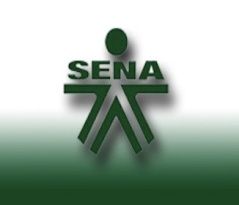 TABLA  DE CALIFICACIÓN  RESULTADO DE NECESIDAD  POR AREASTABLA  DE CALIFICACIÓN  RESULTADO DE NECESIDAD  POR AREASAREA AREA SICSAVCNUNRESULTADOINTERVALOPARAMETROCALIFICACIÓNAREA AREA SICSAVCNUNRESULTADOINTERVALOPARAMETROCALIFICACIÓNPuntaje estimado por área           VENTASPuntaje estimado por área           VENTAS31-42
24-30
18-23
12-17E
B
R
MPuntaje estimado por área           VENTASPuntaje estimado por área           VENTAS31-42
24-30
18-23
12-17E
B
R
MPuntaje estimado por área           VENTASPuntaje estimado por área           VENTAS31-42
24-30
18-23
12-17E
B
R
MPuntaje estimado por área           VENTASPuntaje estimado por área           VENTAS31-42
24-30
18-23
12-17E
B
R
MPuntaje estimado por área           VENTASPuntaje estimado por área           VENTAS31-42
24-30
18-23
12-17E
B
R
MPuntaje estimado por área           VENTASPuntaje estimado por área           VENTAS31-42
24-30
18-23
12-17E
B
R
MPuntaje estimado por área        PRODUCCIÓN Puntaje estimado por área        PRODUCCIÓN 31-42
24-30
18-23
12-17E
B
R
MPuntaje estimado por área        PRODUCCIÓN Puntaje estimado por área        PRODUCCIÓN 31-42
24-30
18-23
12-17E
B
R
MPuntaje estimado por área        PRODUCCIÓN Puntaje estimado por área        PRODUCCIÓN 31-42
24-30
18-23
12-17E
B
R
MPuntaje estimado por área        PRODUCCIÓN Puntaje estimado por área        PRODUCCIÓN 31-42
24-30
18-23
12-17E
B
R
MPuntaje estimado por área        PRODUCCIÓN Puntaje estimado por área        PRODUCCIÓN 31-42
24-30
18-23
12-17E
B
R
MPuntaje estimado por área        PRODUCCIÓN Puntaje estimado por área        PRODUCCIÓN 31-42
24-30
18-23
12-17E
B
R
MPuntaje estimado por área        FINANCIERAPuntaje estimado por área        FINANCIERA21-26
16-20
12-15
6-11E
B
R
MPuntaje estimado por área        FINANCIERAPuntaje estimado por área        FINANCIERA21-26
16-20
12-15
6-11E
B
R
MPuntaje estimado por área        FINANCIERAPuntaje estimado por área        FINANCIERA21-26
16-20
12-15
6-11E
B
R
MPuntaje estimado por área        FINANCIERAPuntaje estimado por área        FINANCIERA21-26
16-20
12-15
6-11E
B
R
MPuntaje estimado por área        FINANCIERAPuntaje estimado por área        FINANCIERA21-26
16-20
12-15
6-11E
B
R
MPuntaje estimado por área        FINANCIERAPuntaje estimado por área        FINANCIERA21-26
16-20
12-15
6-11E
B
R
MPuntaje estimado por área        RECURSOS HUMANOSPuntaje estimado por área        RECURSOS HUMANOS21-26
16-20
12-15
6-11E
B
R
MPuntaje estimado por área        RECURSOS HUMANOSPuntaje estimado por área        RECURSOS HUMANOS21-26
16-20
12-15
6-11E
B
R
MPuntaje estimado por área        RECURSOS HUMANOSPuntaje estimado por área        RECURSOS HUMANOS21-26
16-20
12-15
6-11E
B
R
MPuntaje estimado por área        RECURSOS HUMANOSPuntaje estimado por área        RECURSOS HUMANOS21-26
16-20
12-15
6-11E
B
R
MPuntaje estimado por área        RECURSOS HUMANOSPuntaje estimado por área        RECURSOS HUMANOS21-26
16-20
12-15
6-11E
B
R
MPuntaje estimado por área        RECURSOS HUMANOSPuntaje estimado por área        RECURSOS HUMANOS21-26
16-20
12-15
6-11E
B
R
ME= ExcelenteB= BuenoR= RegularM= MaloObservación:Recomendación: